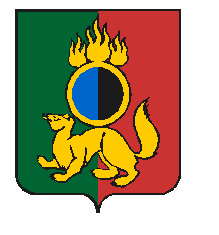 АДМИНИСТРАЦИЯ ГОРОДСКОГО ОКРУГА ПЕРВОУРАЛЬСКПОСТАНОВЛЕНИЕг. ПервоуральскОб утверждении Порядка формирования муниципального задания в отношении муниципальных учреждений городского округа Первоуральск и финансового обеспечения выполнения муниципального задания В соответствии с пунктами 3, 4, 5 и 6 статьи 69.2 Бюджетного кодекса Российской Федерации, подпунктом 2 пункта 7 статьи 9.2 Федерального закона от 12 января 1996 года № 7-ФЗ «О некоммерческих организациях» и частью 5 статьи 4 Федерального закона 
от 03 ноября 2006 года № 174-ФЗ «Об автономных учреждениях», Администрация городского округа ПервоуральскПОСТАНОВЛЯЕТ:1.	Утвердить порядок формирования муниципального задания в отношении муниципальных учреждений городского округа Первоуральск и финансового обеспечения выполнения муниципального задания (прилагается).2.	Настоящее постановление применяется при формировании муниципальных заданий в отношении муниципальных учреждений городского округа Первоуральск начиная с 2020 года и планового периода 2021 и 2022 годов.3.	Признать утратившим силу постановление Администрации городского округа Первоуральск от 23 ноября 2015 года № 2509 «Об утверждении Порядка формирования муниципального задания в отношении муниципальных учреждений городского округа Первоуральск и финансового обеспечения выполнения муниципального задания».4. 	Настоящее постановление разместить на официальном сайте городского округа Первоуральск. 5. 	Контроль за исполнением настоящего постановления возложить 
на заместителя Главы Администрации городского округа Первоуральск по финансово-экономической политике.Глава городского округа Первоуральск						       И.В. Кабец10.01.2020№2